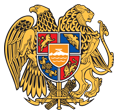 ՀԱՅԱՍՏԱՆԻ ՀԱՆՐԱՊԵՏՈՒԹՅՈՒՆ 
ՏԱՎՈՒՇԻ ՄԱՐԶ
ԴԻԼԻՋԱՆ ՀԱՄԱՅՆՔ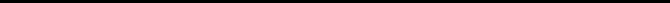 08 հուլիս 2019թ.ԱՐՁԱՆԱԳՐՈՒԹՅՈՒՆ N 9
ԱՎԱԳԱՆՈՒ ԱՐՏԱՀԵՐԹ ՆԻՍՏԻՀամայնքի ավագանու նիստին ներկա էին ավագանու 8 անդամներ:Բացակա էին` Ռազմիկ Բալինյանը, Արթուր Թամրազյանը, Վարդան Հախվերդյանը, Սուրեն Մելիքյանը, Վարդան Մնացականյանը, Գեվորգ Սողոմոնյանը, Տիգրան ՍտեփանյանըՀամայնքի ղեկավարի հրավերով ավագանու նիստին մասնակցում էին`
Գեվորգ Թամրազյան, Գեվորգ Ամիրխանյան, Վարդան Գրիգորյան, Լեվոն Ավագյան, Ալբերտ Սիմոնյան, Գոհար Դավթյան, Սուրեն Ամյան, Արմենակ ՀովհաննիսյանՆիստը վարում էր  ՀՀ Դիլիջան համայնքի ղեկավար` Արմեն ՍանթրոսյանըՆիստը արձանագրում էր ՀՀ Դիլիջանի համայնքապետարանի աշխատակազմի քարտուղար` Արա ՄարտիրոսյանըԼսեցին
ՀԱՄԱՅՆՔԻ ԱՎԱԳԱՆՈՒ ՆԻՍՏԻ ՕՐԱԿԱՐԳԸ ՀԱՍՏԱՏԵԼՈՒ ՄԱՍԻՆ /Զեկ. ԱՐՄԵՆ ՍԱՆԹՐՈՍՅԱՆ/Ղեկավարվելով «Տեղական ինքնակառավարման մասին»  օրենքի 14-րդ հոդվածի  6-րդ մասի պահանջներով` համայնքի ավագանին  որոշում է.           Հաստատել համայնքի ավագանու նիստի հետևյալ օրակարգը.1.Դիլիջան համայնքի 2019թ. բյուջեի առաջին կիսամյակի կատարման ընթացքի մասին:
Զեկ.Ա.Սանթրոսյան
2. Դիլիջան համայնքի Հաղարծին գյուղի Գետափնյա փողոցի թիվ 21/2 հասցեի 945.2քմ հողամասն ընդլայնման կարգով օտարելու համաձայնություն տալու մասին:
Զեկ. Ա.Սանթրոսյան3. Դիլիջան համայնքի սեփականությունը հանդիսացող բնակավայրերի հողերից 3912.7քմ ընդհանուր մակերեսով թվով 2 հողամասերը, գյուղատնտեսական նշանակության հողերից 17459.7քմ ընդհանուր մակերեսով թվով 2 հողամասերը աճուրդի և բնակավայրերի հողերից 799.0քմ մակերեսով հողամասը կրկնաճուրդի միջոցով օտարելու համաձայնություն տալու, ինչպես նաև մեկնարկային գները հաստատելու մասին:
Զեկ. Ա. Սանթրոսյան
4. Դիլիջան համայնքի սեփականությունը հանդիսացող գյուղատնտեսական նշանակության հողերից 25080.7քմ մակերեսով հողամասը մրցույթի միջոցով վարձակալության իրավունքով տրամադրելու համաձայնություն տալու, ինչպես նաև հողամասի վարձակալության իրավունքի տարեկան վճարի մեկնարկային գինը հաստատելու մասին:
Զեկ. Ա.Սանթրոսյան
5. Դիլիջանի համայնքի 2019թ.բյուջեի վարչական մասի պահուստային ֆոնդից հատկացում կատարելու մասին:
Զեկ. Ա.Սանթրոսյան
6. Դիլիջան համայնքի ավագանու 2019թ. մայիսի 23-ի թիվ 72-Ա որոշման մեջ փոփոխություն կատարելու մասին:
Զեկ. Ա. ՍանթրոսյանՈրոշումն ընդունված է. /կցվում է որոշում N 100-Ա/Լսեցին
ԴԻԼԻՋԱՆ ՀԱՄԱՅՆՔԻ 2019Թ. ԲՅՈՒՋԵԻ ԱՌԱՋԻՆ ԿԻՍԱՄՅԱԿԻ ԿԱՏԱՐՄԱՆ ԸՆԹԱՑՔԻ ՄԱՍԻՆ /Զեկ. ԱՐՄԵՆ ՍԱՆԹՐՈՍՅԱՆ/Ղեկավարվելով «Տեղական ինքնակառավարման մասին»  օրենքի 38 հոդվածի  1-ին մասի 1-ին կետի  և «Հայաստանի Հանրապետության բյուջետային համակարգի մասին» օրենքի 35-րդ հոդվածի 1-ին մասի, Դիլիջան համայնքի ղեկավարը բյուջեի առաջին կիսամյակի կատարման ընթացքի մասին հաղորդում  է ներկայացրել համայնքի ավագանուն:
Հաշվի առնելով վերոգրյալը`  համայնքի ավագանին որոշում է. Ի գիտություն ընդունել Դիլիջան  համայնքի 2019 թվականի բյուջեի առաջին կիսամյակի եկամուտների և ծախսերի կատարողականի մասին համայնքի ղեկավարի հաղորդումը (կցվում է): Որոշումն ընդունված է. /կցվում է որոշում N 101-Ն/Լսեցին
ԴԻԼԻՋԱՆ ՀԱՄԱՅՆՔԻ ՀԱՂԱՐԾԻՆ ԳՅՈՒՂԻ ԳԵՏԱՓՆՅԱ ՓՈՂՈՑԻ ԹԻՎ 21/2 ՀԱՍՑԵԻ 945.2ՔՄ ՀՈՂԱՄԱՍՆ ԸՆԴԼԱՅՆՄԱՆ ԿԱՐԳՈՎ ՕՏԱՐԵԼՈՒ ՀԱՄԱՁԱՅՆՈՒԹՅՈՒՆ ՏԱԼՈՒ ՄԱՍԻՆ /Զեկ. ԱՐՄԵՆ ՍԱՆԹՐՈՍՅԱՆ/Դիլիջան համայնքի ղեկավարին է դիմել քաղ. Նունե Վանիկի Սմբատյանը՝ Դիլիջան համայնքի Հաղարծին գյուղի Գետափնյա փողոցի թիվ 21/1 հասցեի, իրեն սեփականության իրավունքով պատկանող արտադրամասի սպասարկման 2460.0քմ հողամասին կից գտնվող /Հաղարծին գյուղի Գետափնյա փողոցի թիվ 21/2 հասցեի/ 945.3քմ մակերեսով հողամասը ընդլայնման կարգով իրեն օտարելու խնդրանքով: 
Դիլիջանի համայնքապետարանի քաղաքաշինության և հողօգտագործման հարցերի հանձնաժողովը նշում է, որ նշված 945.3քմ արդյունաբերության, ընդերքօգտագործման և այլ արտադրական նշանակության հողամասը չի համարվում Հայաստանի Հանրապետության Հողային օրենսգրքի 60 հոդվածով առաջադրված հողամաս, չի գտնվում ինժեներա-տրանսպորտային օբյեկտների օտարման կամ անվտանգության գոտիներում, չի սահմանափակում այլ անձանց իրավունքները, գտնվում է հողերի տարածագնահատման տասներկուերորդ գոտում: 
Դիլիջանի համայնքի ղեկավարն առաջարկություն է ներկայացրել համայնքի ավագանուն, Դիլիջան համայնքի Հաղարծին գյուղի Գետափնյա փողոցի թիվ 21/2 հասցեի 945.3քմ հողամասն ուղղակի վաճառքի ձևով, ընդլայնման կարգով, 499119 /չորս հարյուր իննսունինը հազար հարյուր տասնինը/ դրամ արժեքով օտարել քաղ. Նունե Վանիկի Սմբատյանին:
Ղեկավարվելով <<Տեղական ինքնակառավարման մասին>> օրենքի 18-րդ հոդվածի 1-ին մասի 21-րդ կետի դրույթներով՝ համայնքի ավագանին որոշում է.
 1. Տալ համաձայնություն՝ Դիլիջան համայնքի Հաղարծին գյուղի Գետափնյա փողոցի թիվ 21/2 հասցեի 945.3քմ հողամասն, ընդլայնման կարգով, ուղղակի վաճառքի ձևով, 499119 /չորս հարյուր իննսունինը հազար հարյուր տասնինը/ դրամ արժեքով, քաղ. Նունե Վանիկի Սմբատյանին օտարելու մասին համայնքի ղեկավարի առաջարկությանը: 
2. Սույն որոշումն ուժի մեջ է մտնում պաշտոնական հրապարակման օրվան հաջորդող օրը:Որոշումն ընդունված է. /կցվում է որոշում N 102-Ա/Լսեցին
ԴԻԼԻՋԱՆ ՀԱՄԱՅՆՔԻ ՍԵՓԱԿԱՆՈՒԹՅՈՒՆԸ ՀԱՆԴԻՍԱՑՈՂ ԲՆԱԿԱՎԱՅՐԵՐԻ ՀՈՂԵՐԻՑ 3912.7ՔՄ ԸՆԴՀԱՆՈՒՐ ՄԱԿԵՐԵՍՈՎ ԹՎՈՎ 2 ՀՈՂԱՄԱՍԵՐԸ, ԳՅՈՒՂԱՏՆՏԵՍԱԿԱՆ ՆՇԱՆԱԿՈՒԹՅԱՆ ՀՈՂԵՐԻՑ 17459.7ՔՄ ԸՆԴՀԱՆՈՒՐ ՄԱԿԵՐԵՍՈՎ ԹՎՈՎ 2 ՀՈՂԱՄԱՍԵՐԸ ԱՃՈՒՐԴԻ ԵՎ ԲՆԱԿԱՎԱՅՐԵՐԻ ՀՈՂԵՐԻՑ 799.0ՔՄ ՄԱԿԵՐԵՍՈՎ ՀՈՂԱՄԱՍԸ ԿՐԿՆԱՃՈՒՐԴԻ ՄԻՋՈՑՈՎ ՕՏԱՐԵԼՈՒ ՀԱՄԱՁԱՅՆՈՒԹՅՈՒՆ ՏԱԼՈՒ, ԻՆՉՊԵՍ ՆԱԵՎ ՄԵԿՆԱՐԿԱՅԻՆ ԳՆԵՐԸ ՀԱՍՏԱՏԵԼՈՒ ՄԱՍԻՆ /Զեկ. ԱՐՄԵՆ ՍԱՆԹՐՈՍՅԱՆ/Դիլիջան համայնքի ավագանու քննարկմանն էր ներկայացվել Դիլիջան համայնքի սեփականությունը հանդիսացող բնակավայրերի հողերից 3912.7քմ ընդհանուր մակերեսով թվով 2 հողամասերը, գյուղատնտեսական նշանակության հողերից 17459.7քմ ընդհանուր մակերեսով թվով 2 հողամասերը և գյուղատնտեսական նշանակության հողերից 799.0քմ մակերեսով հողամասը կրկնաճուրդի միջոցով օտարելու համաձայնություն տալու մասին հարցը` կից աղյուսակում ներկայացված աճուրդային լոտերով, մակերեսներով, պայմաններով և մեկնարկային գներով:
Հիմք ընդունելով համայնքի ղեկավարի առաջարկությունը և ղեկավարվելով Հայաստանի Հանրապետության հողային օրենսգրքի 67-րդ հոդվածի 3-րդ մասի, <<Տեղական ինքնակառավարման մասին>> օրենքի 18-րդ հոդվածի 1-ին մասի 21-րդ կետի դրույթներով` համայնքի ավագանին որոշում է.
 1. Տալ համաձայնություն՝ Դիլիջան համայնքի սեփականությունը հանդիսացող բնակավայրերի հողերից 3912.7քմ ընդհանուր մակերեսով թվով 2 հողամասերը, գյուղատնտեսական նշանակության հողերից 17459.7քմ ընդհանուր մակերեսով թվով 2 հողամասերը և գյուղատնտեսական նշանակության հողերից 799.0քմ մակերեսով հողամասը կրկնաճուրդի միջոցով օտարելու մասին համայնքի ղեկավարի առաջակությանը և հաստատել մեկնարկային գները` համաձայն կից աղյուսակի: 
2. Սույն որոշումն ուժի մեջ է մտնում պաշտոնական հրապարակման օրվան հաջորդող տասներորդ օրը:Որոշումն ընդունված է. /կցվում է որոշում N 103-Ա/Լսեցին
ԴԻԼԻՋԱՆ ՀԱՄԱՅՆՔԻ ՍԵՓԱԿԱՆՈՒԹՅՈՒՆԸ ՀԱՆԴԻՍԱՑՈՂ ԳՅՈՒՂԱՏՆՏԵՍԱԿԱՆ ՆՇԱՆԱԿՈՒԹՅԱՆ ՀՈՂԵՐԻՑ 25080.7ՔՄ ՄԱԿԵՐԵՍՈՎ ՀՈՂԱՄԱՍԸ ՄՐՑՈՒՅԹԻ ՄԻՋՈՑՈՎ ՎԱՐՁԱԿԱԼՈՒԹՅԱՆ ԻՐԱՎՈՒՆՔՈՎ ՏՐԱՄԱԴՐԵԼՈՒ ՀԱՄԱՁԱՅՆՈՒԹՅՈՒՆ ՏԱԼՈՒ, ԻՆՉՊԵՍ ՆԱԵՎ ՀՈՂԱՄԱՍԻ ՎԱՐՁԱԿԱԼՈՒԹՅԱՆ ԻՐԱՎՈՒՆՔԻ ՏԱՐԵԿԱՆ ՎՃԱՐԻ ՄԵԿՆԱՐԿԱՅԻՆ ԳԻՆԸ ՀԱՍՏԱՏԵԼՈՒ ՄԱՍԻՆ /Զեկ. ԱՐՄԵՆ ՍԱՆԹՐՈՍՅԱՆ/Դիլիջանի համայնքի ղեկավարը համայնքի ավագանու քննարկմանն է ներկայացրել Դիլիջան համայնքի սեփականությունը հանդիսացող Գյուղատնտեսական նշանակության հողերից 25080.7քմ մակերեսով հողամասը մրցույթի միջոցով վարձակալության իրավունքով տրամադրելու համաձայնություն տալու մասին հարցը` կից աղյուսակում ներկայացված մրցութային լոտով, պայմաններով և տարեկան վճարի մեկնարկային գնով:
Հիմք ընդունելով համայնքի ղեկավարի առաջարկությունը և ղեկավարվելով <<Տեղական ինքնակառավարման մասին>> օրենքի 18-րդ հոդվածի 1-ին մասի 21-րդ կետի դրույթներով՝ համայնքի ավագանին որոշում է.1. Տալ համաձայնություն՝ Դիլիջան համայնքի սեփականությունը հանդիսացող Գյուղատնտեսական նշանակության հողերից 25080.7քմ մակերեսով հողամասը մրցույթի միջոցով վարձակալության իրավունքով տրամադրելու մասին համայնքի ղեկավարի առաջարկությանը և հաստատել մեկնարկային գինը` համաձայն կից աղյուսակի:
2. Սույն որոշումն ուժի մեջ է մտնում պաշտոնական հրապարակման օրվան հաջորդող տասներորդ օրը:Որոշումն ընդունված է. /կցվում է որոշում N 104-Ա/Լսեցին
ԴԻԼԻՋԱՆԻ ՀԱՄԱՅՆՔԻ 2019Թ.ԲՅՈՒՋԵԻ ՎԱՐՉԱԿԱՆ ՄԱՍԻ ՊԱՀՈՒՍՏԱՅԻՆ ՖՈՆԴԻՑ ՀԱՏԿԱՑՈՒՄ ԿԱՏԱՐԵԼՈՒ ՄԱՍԻՆ /Զեկ. ԱՐՄԵՆ ՍԱՆԹՐՈՍՅԱՆ/Դիլիջանի համայնքի ղեկավարն առաջարկություն է ներկայացրել  վարչական բյուջեի պահուստային ֆոնդից կատարել հատկացում Համահայկական ամառային 7-րդ խաղերին  Դիլիջան համայնքի պատվիրակության մասնակցությունն ապահովելու նպատակով:
Հաշվի առնելով վերոգրյալը և ղեկավարվելով «Տեղական ինքնակառավարման մասին»  օրենքի 18-րդ  հոդվածի  1-ին մասի 7-րդ կետի  պահանջներով՝ համայնքի ավագանին որոշում է՝Տալ համաձայնություն համայնքի ղեկավարի առաջարկությանը և 7-րդ Համահայկական խաղերին Դիլիջան համայնքի պատվիրակության մասնակցությունն ապահովելու և մարզազգեստի գնման  նպատակով   
1.       Դիլիջան  համայնքի 2019թ. բյուջեի պահուստային ֆոնդից /հոդված 4891/ հատկացնել 1760000 դրամ «Այլ մշակութային կազմակերպություններ»/ բաժին 08խումբ 02 դաս 04/  հոդված-4221-1000000 դրամ և հոդված 4261-760000 դրամ:Որոշումն ընդունված է. /կցվում է որոշում N 105-Ա/Լսեցին
ԴԻԼԻՋԱՆ ՀԱՄԱՅՆՔԻ ԱՎԱԳԱՆՈՒ 2019Թ. ՄԱՅԻՍԻ 23-Ի ԹԻՎ 72-Ա ՈՐՈՇՄԱՆ ՄԵՋ ՓՈՓՈԽՈՒԹՅՈՒՆ ԿԱՏԱՐԵԼՈՒ ՄԱՍԻՆ /Զեկ. ԱՐՄԵՆ ՍԱՆԹՐՈՍՅԱՆ/Դիլիջան համայնքի ավագանու 2019թ. մայիսի 23-ի «Դիլիջան համայնքի սեփականությունը հանդիսացող Հաղարծին գյուղի 1-ին փողոցի 43 հասցեում գտնվող Մարզադահլիճի պահեստային մասը վարձակալությամբ տրամադրելու մասին» թիվ 72-Ա որոշման մեջ թյուրիմացաբար «տարեկան» բառի փոխարեն գրվել է «ամսեկան»: Համայնքի ղեկավարը առաջարկություն է ներկայացրել կատարել համապատասխան ուղղում:  Ղեկավարվելով «Նորմատիվ իրավական ակտերի մասին» օրենքի 1-ին հոդվածի 2-րդ մասի և 33-րդ հոդվածի 1-ին մասի 1-ին կետի պահանջներով`համայնքի ավագանին որոշում է. Դիլիջան համայնքի ավագանու 2019թ. մայիսի 23-ի «Դիլիջան համայնքի սեփականությունը հանդիսացող Հաղարծին գյուղի 1-ին փողոցի 43 հասցեում գտնվող Մարզադահլիճի պահեստային մասը վարձակալությամբ տրամադրելու մասին» թիվ 72-Ա որոշման մեջ կատարել փոփոխություն՝ «ամսեկան» բառի փոխարեն կարդալ «տարեկան»: Որոշումն ընդունված է. /կցվում է որոշում N 106-Ա/
ՀՀ Դիլիջան համայնքի ղեկավար

ԱՐՄԵՆ ՍԱՆԹՐՈՍՅԱՆ________________Նիստն արձանագրեց`  Արա Մարտիրոսյանը _________________________________Կողմ-8Դեմ-0Ձեռնպահ-0Կողմ-8Դեմ-0Ձեռնպահ-0Կողմ-8Դեմ-0Ձեռնպահ-0Կողմ-8Դեմ-0Ձեռնպահ-0Կողմ-8Դեմ-0Ձեռնպահ-0Կողմ-8Դեմ-0Ձեռնպահ-0Կողմ-8Դեմ-0Ձեռնպահ-0 Ավագանու անդամներՍՈՒՐԵՆ ԳՐԻԳՈՐՅԱՆԳԱՌՆԻԿ ԴԱՎԹՅԱՆՍԱՄՎԵԼ ԴԱՎԹՅԱՆԱՐԳԱՄ ԹԱՄՐԱԶՅԱՆՍԱՀԱԿ ՄԿՐՏՈՒՄՅԱՆՎԱՐԴԱՆ ՄՆԱՑԱԿԱՆՅԱՆՎԱՐԴԱՆ ՄՈՒԿՈՒՉՅԱՆԴԱՎԻԹ ՍԱՐԳՍՅԱՆ